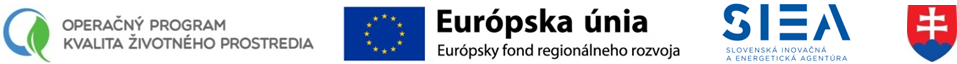 		Súhlas so zverejnením informáciíJa, dolu podpísaná/ý ................................................................... , týmto potvrdzujem, že som bol/a oboznámený/á  a súhlasím so zverejnením mojich osobných údajov uvedených v žiadosti o zaradenie na pozíciu odborného hodnotiteľa žiadostí o nenávratný finančný príspevok, v životopise, a v iných dokumentoch priložených k žiadosti, a to v rozsahu titul, meno, priezvisko a pracovné skúsenosti v danej hodnotenej oblasti, podľa § 47 a § 48 zákona č. 292/2014 Z.z o príspevku poskytovanom z európskych štrukturálnych a investičných fondov a o zmene a doplnení niektorých zákonov v znení neskorších predpisov (ďalej len „zákon o príspevku z EŠIF“). Vyššie uvedené údaje o mojej osobe, boli v súlade s § 47 zákona o príspevku z EŠIF poskytnuté Slovenskej inovačnej a energetickej agentúre, Sekcii implementácie EŠIF, Oddeleniu posudzovania projektov na ich spracovanie za účelom zaradenia mojej osoby na pozíciu odborného hodnotiteľa a postupom podľa § 48 zákona o príspevku z EŠIF dôjde k ich zverejneniu. V .............................., dňa: ..................................							......................................................................									    podpis